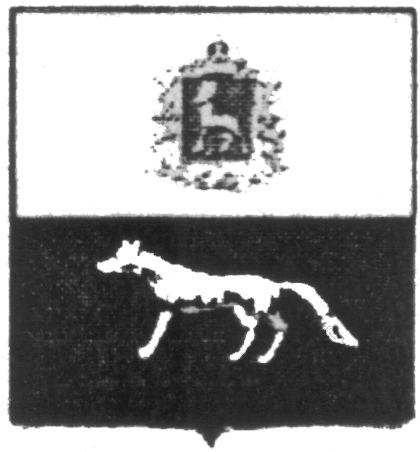 П О С Т А Н О В Л Е Н И Е       от 01 августа 2018г.  № 35О внесении изменений в Приложение к постановлению администрации сельского поселения Сургут муниципального района Сергиевский № 51 от 31.12.2015 года  «Об утверждении муниципальной программы «Защита населения и территории от чрезвычайных ситуаций природного и техногенного характера, обеспечение пожарной безопасности и создание условий для деятельности народной дружины на территории сельского поселения Сургут муниципального района Сергиевский» на 2016-2018гг.В соответствии с Федеральным законом от 06.10.2003 № 131-ФЗ «Об общих принципах организации местного самоуправления в Российской Федерации» и Уставом сельского поселения Сургут, в целях уточнения объемов финансирования проводимых программных мероприятий, Администрация сельского поселения Сургут муниципального района Сергиевский  ПОСТАНОВЛЯЕТ:        1.Внести изменения в Приложение к постановлению Администрации сельского поселения Сургут муниципального района Сергиевский № 51 от 31.12.2015 года «Об утверждении муниципальной программы «Защита населения и территории от чрезвычайных ситуаций природного и техногенного характера, обеспечение пожарной безопасности и создание условий для деятельности народной дружины на территории сельского поселения Сургут муниципального района Сергиевский» на 2016-2018гг. (далее - Программа) следующего содержания:       1.1. В Паспорте Программы позицию «Объем и источники финансирования Программы» изложить в следующей редакции:         Прогнозируемые общие затраты на реализацию мероприятий программы составляют 762,72306 тыс.рублейв том числе по годам:2016 год – 138,15181 тыс.рублей  2017 год – 159,57125  (прогноз)2018 год – 465,00000  (прогноз)       1.2. Раздел 4 Программы «Срок реализации Программы и источники финансирования» абзац 3 изложить в следующей редакции:       Общий объем финансирования на реализацию Программы составляет 762,72306 тыс. рублей, в том числе по годам: 	- на 2016 год – 138,15181 тыс. рублей;	- на 2017 год – 159,57125 тыс. рублей;	- на 2018 год – 465,00000 тыс. рублей       1.3. Раздел 5 Программы «Перечень программных мероприятий» изложить в следующей редакции:           2.Опубликовать настоящее Постановление в газете «Сергиевский вестник».       3.Настоящее Постановление вступает в силу со дня его официального опубликования.Глава сельского поселения Сургут муниципального района Сергиевский                                             Содомов С.А.Наименование мероприятийСельское поселение СургутСельское поселение СургутСельское поселение СургутНаименование мероприятийЗатраты на 2016 год, тыс.рублейЗатраты на 2017 год, тыс.рублейЗатраты на 2018 год, тыс.рублейМероприятия в области гражданской обороны, предупреждения и ликвидации чрезвычайных ситуаций природного и техногенного характера, обеспечение пожарной безопасности71,00000116,07125465,00000Мероприятия по отлову безнадзорных животных на территории сельского поселения67,1518143,500000,00Прочие мероприятия0,000,000,00ИТОГО138,15181159,57125465,00000